Beschrifte die 8 Karteikarten – wie im Beispiel - mit Leitwörtern aus dem Text “Graf Zeppelin, der Erfinder der Luftschiffe”, sodass sie dir beim Vortrag einer Zusammenfassung als Gedächtnisstütze helfen. Manchmal musst du Wörter ergänzen, um den Zusammenhang herzustellen.55Karteikarten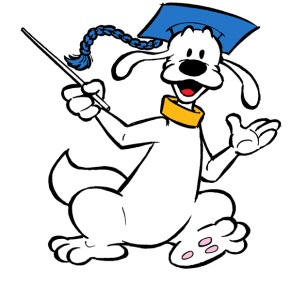 1Ferdinand Graf Zeppelingeboren: 8. Juli 1838, KonstanzSchule: Interessen – Mathematik, Physik, ChemieUSA – Reise: Heißluftballon52Deutsch-Französischer Krieg: Rettungsversuche in Ballons63748